Городской округ Ханты-МансийскХанты-Мансийского автономного округа – ЮгрыМуниципальное бюджетное общеобразовательное учреждение«Средняя общеобразовательная школа № 2»(МБОУ СОШ № 2)ПРИКАЗОб участии в методических совещаниях по вопросам участия в региональном Проекте адресной методической помощи школам с низкими образовательными результатами15.02.2023 г.									 № 74-ОДВ соответствии с приказом Департамента образования и науки Ханты-Мансийского автономного округа-Югры от 23.11.2022 № 10-П-2634  «Об общеобразовательных организациях, имеющих стабильно низкие образовательные результаты в ХМАО-Югре на  2022-2023 учебный год», приказываю:Организовать постоянное участие управленческой команды школы в методических совещаниях по организации и реализации Проекта адресной методической помощи школам ХМАО-Югры, имеющим низкие образовательные результаты, согласно плану на 2023 год;Проводить рабочие совещания управленческой команды школы по итогам участия в каждом методическом совещании по организации и реализации Проекта адресной методической помощи школам ХМАО-Югры, имеющим низкие образовательные результаты с целью своевременной корректировки Плана мероприятий (дорожной карты) по участию в данном проекте;Ответственность за исполнение приказа возложить на Наумову Н.М., заместителя директора по методической работе;Контроль исполнения приказа оставляю за собой.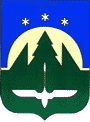                                               ДОКУМЕНТ ПОДПИСАН      Директор школы                                   ЭЛЕКТРОННОЙ ПОДПИСЬЮ                      А.Н. Лобанов                                                                        Сертификат: 00FDDFD325E;B42C56D17EA0392366D251                                       Владелец Лобанов Алексей Николаевич                                                                Действителен с 02.03.2022 по 26.05.2023 